Online Resource 1. Location of Cueva de Los Guácharos National Park (Huila, Colombia). Green represents forested areas, pink colors represent recently deforested areas, deep blue represents young secondary forests and white and brown areas indicate crops, grassland and urban areas. (Source: Global Forest Watch. www.globalforestwatch.org)  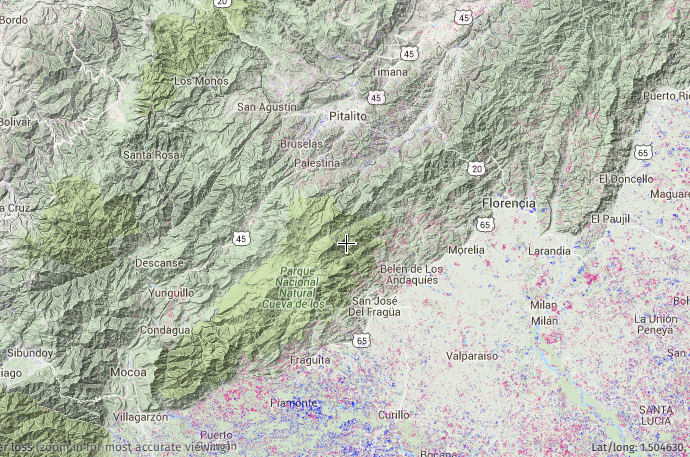 Online Resource 2. Density of seeds at traps located in the wall and in the center of the main cave in Cueva de los Guácharos National Park, (Huila, Colombia). 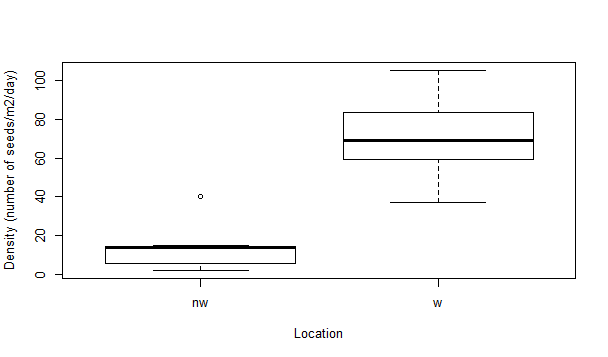 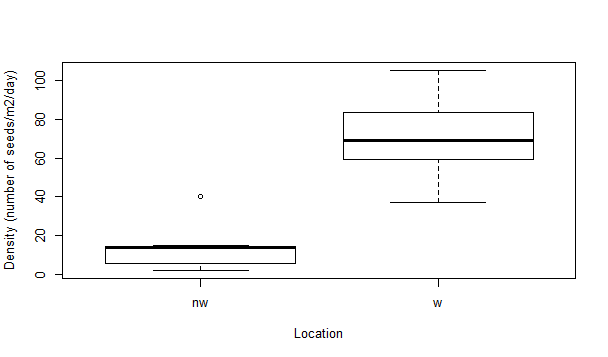 Online Resource 3. Calculation of Importance Index of plants (a) species and (b) families of Oilbird diet recorder between 2011 and 2015 in the main cave of Cueva de los Guácharos National Park (Huila – Colombia).a)b)Online Resource 4. Occupied nests by Oilbirds inside the cave of Cueva de los Guácharos National Park (Huila – Colombia) in 2015. Data was recorder by the National Park staff.Online Resource 5. Lipid content of fruits known to be eaten by Oilbirds in different studies.Online Resource 6. Species accumulation curve for the first sampling period in 2015, including 10 days of seed sampling in the main cave at Cueva de Los Guacharos National Park.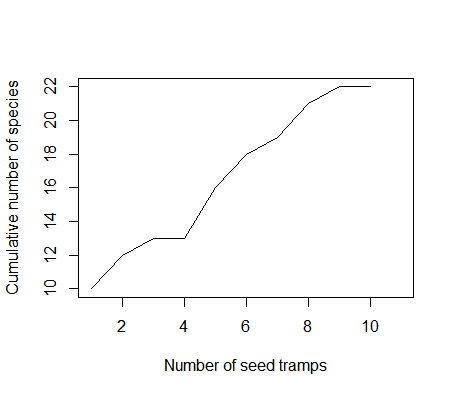 Online Resource 7. Seedlings of germinated seeds inside the main cave of Cueva de los Guácharos National Park (Huila, Colombia).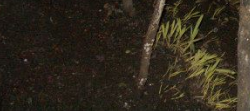 SpeciesRelative Density (%)Relative Frequency (ln%)Relative Dominance (%)  Importance IndexPrestoea acuminata35.004.6113.2352.84Lauraceae (lr)26.034.427.9238.37Lauraceae (pg)4.034.0719.4727.57Geonoma sp.18.664.612.0425.31Dacryodes sp.1.944.4212.1918.55Nectandra cf. purpurea2.764.328.3315.41Euterpe precatoria3.694.203.4611.35Nectandra sp.4.194.521.8910.60Lauraceae (ag)0.733.515.099.33Hedyosmum cf. cuatrecazanum4.414.610.059.07Lauraceae (m)1.334.322.337.98Lauraceae (rr)2.604.320.767.68Chamaedorea linearis1.714.071.627.40Lauraceae (cal)2.043.910.876.82Dendropanax cf. macrocarpus1.824.520.076.41Bactris sp.1.014.071.186.26Oenocarpus minor1.044.321.445.76Oenocarpus bataua1.284.321.105.42Rodostemonodaphne grandis0.223.511.595.32Persea sp.0.793.511.005.30Lauraceae (gua)0.264.070.174.50Humiriaceae (pa)0.183.910.414.50Lauraceae (rgi)0.322.121.543.98Trattinnickia sp.0.532.780.293.60Aiphanes sp.0.103.220.193.51Lauraceae (peg)0.662.120.643.42Lauraceae (palo)0.063.220.053.33Lauraceae (rc)0.082.120.482.68FamilyRelative Density (%)Relative Frequency (ln%)Relative Dominance (%)  Importance IndexArecaceae53.784.6152.50110.88Lauraceae38.514.6137.1980.31Burseraceae3.784.611.1113.01Chloranthaceae2.224.526.279.50Araliaceae1.564.522.828.90Humiriaceae0.153.910.114.17MonthYearYearMonth20142015Jan-959Feb-948Mar-976Apr-928May882907Jun559675Jul18965Aug8220Sep13131Oct20698Nov615172Dic740535SpeciesFamily% lipidsReferenceBactris gasipaesArecaceae5.4Rojas. G. 2012Bactris gasipaesArecaceae4.6Gongora. Lopez & Young 1953 in: Bernal & Correa. 1998Bactris gasipaesArecaceae4.4Leung 1961 in: Bernal & Correa. 1998Bactris gasipaesArecaceae0.8Villachica 1996 in: Bernal & Correa. 1998Bactris setulosaArecaceae28.3Bosque et al. 1995Ceroxylon quindiuenseArecaceae2.4Rojas. G. 2012Chamaedorea linearisArecaceae1.8Rojas. G. 2012Euterpe precatoriaArecaceae0.3Rojas. G. 2012Euterpe precatoriaArecaceae8.0Bosque et al. 1995Prestoea acuminataArecaceae1.1Bosque et al. 1995Geonoma densaArecaceae5.5Bosque et al. 1995Geonoma webwebaueriArecaceae1.5Rojas. G. 2012Oenocarpus batauaArecaceae12.4Rojas. G. 2012Oenocarpus batauaArecaceae19.7Bosque et al. 1995Persea caeruleaLauraceae10.3Rojas. G. 2012Aniba perutilisLauraceae2.3Rojas. G. 2012Nectandra acutifoliaLauraceae32.0Rojas. G. 2012Beilschmedia sulcataLauraceae33.3Bosque et al. 1995Nectandra aff. laurelLauraceae63.2Bosque et al. 1995Nectandra membranaceaLauraceae67.8Bosque et al. 1995Nectandra turbacensisLauraceae60.2Bosque et al. 1995Ocotea aff. austiniiLauraceae54.8Bosque et al. 1995Ocotea floribundaLauraceae52.4Bosque et al. 1995Ocotea sp.Lauraceae36.0Bosque et al. 1995Persea caeruleaLauraceae46.5Bosque et al. 1995Phoebe cinnamomifoliaLauraceae34.0Bosque et al. 1995Dacryodes trinitensisBurseraceae2.5Bosque et al. 1995Myrcianthes leucoxylaMyrtaceae1.0Rojas. G. 2012Araliaceae sp.Araliaceae3.6Bosque et al. 1995